SERVER SCHEDULE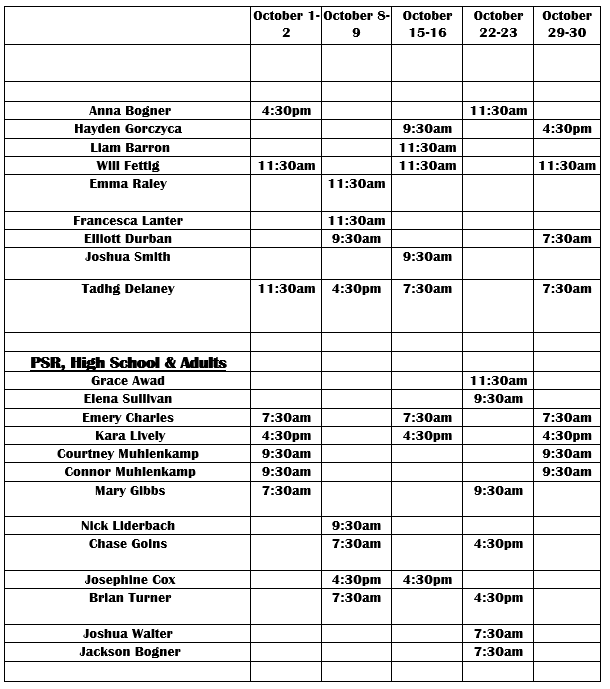 